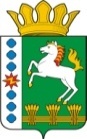 КОНТРОЛЬНО-СЧЕТНЫЙ ОРГАН ШАРЫПОВСКОГО РАЙОНАКрасноярского краяЗаключениена проект постановления администрации Шарыповского района «О внесении изменений в постановление администрации Шарыповского района от 30.10.2013 № 838-п «Об утверждении  муниципальной программы Шарыповского района «Управление муниципальными финансами  Шарыповского района»  (от 31.01.2014 № 36-п, от 28.10.2014 № 841-п, от 30.12.2014 № 1051-п)05 октября 2015 год 								№ 92Настоящее экспертное заключение подготовлено Контрольно – счетным органом Шарыповского района на основании ст. 157 Бюджетного  кодекса Российской Федерации, ст. 9 Федерального закона от 07.02.2011 № 6-ФЗ «Об общих принципах организации и деятельности контрольно – счетных органов субъектов Российской Федерации и муниципальных образований», ст. 15 Решения Шарыповского районного Совета депутатов от 20.09.2012 № 31/289р «О внесении изменений и дополнений в Решение Шарыповского районного Совета депутатов от 21.06.2012 № 28/272р «О создании Контрольно – счетного органа Шарыповского района» (от 20.03.2014 № 46/536р, от 25.09.2014 № 51/573р, от 26.02.2015 № 56/671р).Представленный на экспертизу проект постановления администрации Шарыповского района «О внесении изменений в постановление администрации Шарыповского района от 30.10.2013 № 838-п «Об утверждении  муниципальной программы Шарыповского района «Управление муниципальными финансами  Шарыповского района»  (от 31.01.2014 № 36-п, от 28.10.2014 № 841-п, от 30.12.2014 № 1051-п) направлен в Контрольно – счетный орган Шарыповского района 05 октября 2015 года. Разработчиком данного проекта Программы является Финансово – экономическое управление администрации  Шарыповского района.Основанием для разработки муниципальной программы является:- статья 179 Бюджетного кодекса Российской Федерации;- постановление администрации Шарыповского района от 30.07.2013 № 540-п «Об утверждении Порядка принятия решений о разработке  муниципальных программ Шарыповского района, их формировании и реализации»;- распоряжение администрации Шарыповского района от 02.08.2013  № 258-р «Об утверждении перечня муниципальных программ Шарыповского района» (в ред. от 29.07.2014 № 293а-р).Исполнитель Программы Финансово – экономическое управление администрации  Шарыповского района.Соисполнитель Программы администрация Шарыповского района.Подпрограммы:Создание условий для эффективного и ответственного управления муниципальными финансами, повышения устойчивости бюджетов поселений Шарыповского района.Организация и ведение бухгалтерского, бюджетного и налогового учетов и формирование отчетности централизованной бухгалтерией.Обеспечение реализации муниципальной программы и прочие мероприятия.Целью Программы является обеспечение долгосрочной сбалансированности и устойчивости бюджетов поселений Шарыповского района, повышение качества и прозрачности управления муниципальными финансами.Задачами муниципальной программы является:Обеспечение равных условий для эффективного выполнения полномочий органами местного самоуправления поселений, обеспечение сбалансированности бюджетов поселений.Повышение качества ведения бухгалтерского и бюджетного учета, своевременное составление требуемой отчетности и предоставление её в порядке и сроки, установленные действующим законодательством.Создание условий для эффективного, ответственного и прозрачного управления финансовыми ресурсами в рамках выполнения установленных функций и полномочий, а также повышения эффективности расходов районного бюджета. Мероприятие проведено 05 октября 2015 года.В ходе подготовки заключения Контрольно – счетным органом Шарыповского района были проанализированы следующие материалы:- проект постановления администрации Шарыповского района «О внесении изменений в постановление администрации Шарыповского района от 30.10.2013 № 838-п «Об утверждении  муниципальной программы Шарыповского района «Управление муниципальными финансами  Шарыповского района»  (от 31.01.2014 № 36-п, от 28.10.2014 № 841-п, от 30.12.2014 № 1051-п);- проект паспорта муниципальной программы «Управление муниципальными финансами  Шарыповского района».Рассмотрев представленные материалы к проекту муниципальной программы «Управление муниципальными финансами  Шарыповского района»  установлено следующее:В соответствии с проектом паспорта Программы происходит изменение по строке (пункту) «Ресурсное обеспечение муниципальной программы».После внесения изменений строка  будет читаться:Увеличение бюджетных ассигнований составило в сумме 5 398,67 тыс. руб. (2,16%), в том числе:- увеличение за счет средств краевого бюджета в сумме 814,33 тыс.руб. (2,53%), из них;2014 год – 0,00 тыс.руб.;2015 год – 814,33 тыс.руб. (5,42%);2016 год – 0,00 тыс.руб.;2017 год – 0,00 тыс.руб.- увеличение за счет средств районного бюджета в сумме 9 181,09 тыс.руб. (4,00%), из них:2014 год – 313,50 тыс.руб. (0,62%);2015 год – 3 654,10 тыс.руб. (7,79%);2016 год – 2 606,75 тыс.руб. (5,00%);2017 год – 2 606,75 тыс.руб. (4,71%).- уменьшение за счет средств приносящих доход деятельности в сумме 4 596,75 тыс.руб. (57,18%).2014 год – 0,00 тыс.руб.;2015 год – 510,75 тыс.руб. (25,00%);2016 год – 2 043,00 тыс.руб. (100,00%);2017 год – 2 043,00 тыс.руб. (100,00%).В соответствии с проектом паспорта подпрограммы 1 «Создание условий для эффективного и ответственного управления муниципальными финансами, повышение устойчивости бюджетов поселений Шарыповского района»  происходит изменение по строке (пункту) «Объемы и источники финансирования подпрограммы».После внесения изменений строка  будет читаться:Увеличение бюджетных ассигнований за счет средств районного бюджета составило в сумме 4 477,60 тыс.руб. (2,60%), в том числе:2014 год – в сумме 542,40 тыс.руб. (1,62%), приведение в соответствии с годовым отчетом;2015 год – в сумме 3 271,00 тыс.руб. (11,12%), из них:- в сумме 2 502,00 тыс.руб. на обеспечение сбалансированности бюджета Родниковского сельсовета в связи со снижением доходов бюджета связанных с изменением статьи 62 Бюджетного кодекса Российской Федерации;- в сумме 471,40 тыс.руб. на предоставление межбюджетных трансфертов поселениям для регулирования сбалансированности бюджетов поселений при осуществлении полномочий по решению вопросов местного значения на повышение заработной платы муниципальных служащих с 01.06.2015 и с  01.10.2015;2016 год – в сумме 332,10 тыс.руб. (0,85%) в связи с повышением заработной платы на 10% работникам получающим региональные выплаты;2017 год – в сумме 332,10 тыс.руб. (0,89%) в связи с повышением заработной платы на 10% работникам получающим региональные выплаты.В соответствии с проектом паспорта подпрограммы 3 «Обеспечение реализации муниципальной программы и прочие мероприятия»  происходит изменение по строке (пункту) «Объемы и источники финансирования подпрограммы».После внесения изменений строка  будет читаться:Увеличение бюджетных ассигнований составило в сумме 921,07 тыс.руб. (2,82%), в том числе:за счет средств краевого бюджета увеличение в сумме 814,33 тыс.руб. (100,00%), приведение в соответствии с Постановлением Красноярского края от 03.07.2015 № 343-п «Об утверждении в 2015 году субсидий бюджетам городских округов и муниципальных районов Красноярского края за содействие повышению уровня открытости бюджетных данных и муниципальных образованиях»;за счет средств районного бюджета увеличение в сумме 106,74 тыс.руб.(0,33%), их них:- в 2014 году уменьшение бюджетных ассигнований в сумме 228,90 тыс.руб. (2,81%), приведение в соответствии с годовым отчетом;- в 2015 году уменьшение бюджетных ассигнований в сумме 127,65 тыс.руб. (1,57%), в том числе:уменьшение бюджетных ассигнований в сумме 130,00 тыс.руб. в связи с оптимизацией расходов на текущее содержание финаносово – экономического управления;увеличение бюджетных ассигнований в сумме 50,00 тыс.руб. на командировочные расходы, питание, страхование участников V летней спартакиады работников финансовых органов Красноярского края;уменьшение бюджетных ассигнований в сумме 48,46 тыс.руб. в связи с сокращением одной должности муниципальных служащих;увеличение бюджетных ассигнований в сумме 0,81 тыс.руб. в связи с обеспечением софинансирования к краевой субсидии на повышение уровня открытости бюджетных данных в размере 1%;- в 2016 году увеличение бюджетных ассигнований в сумме 231,65 тыс.руб. 2,84%) за счет повышения заработной платы муниципальных служащих на 5% с 01.06.2015 и с 01.10.2015;- в 2017 году увеличение бюджетных ассигнований в сумме 231,65 тыс.руб. 2,84%) за счет повышения заработной платы муниципальных служащих на 5% с 01.06.2015 и с 01.10.2015.В соответствии с проектом паспорта подпрограммы 4 «Организация и ведение бухгалтерского, бюджетного и налогового учетов и формирование отчетности централизованной бухгалтерии»  происходит изменение по строке (пункту) «Объемы и источники финансирования подпрограммы».После внесения изменений строка  будет читаться:С 25 сентября 2015 года в соответствии с Постановлениями администрации Шарыповского района от 02.09.2015 № 495-п «Об изменении типа Муниципального бюджетного учреждения «Центр бухгалтерского учета» Шарыповского района», от  07.09.2015 № 509-п «О внесении изменений в постановление администрации Шарыповского района от 12.05.2012 № 438-п «О создании Муниципального бюджетного учреждения «Центр бухгалтерского учета» Шарыповского района» на казенное учреждение.Добавлено мероприятие в сфере установленных функций и полномочий, осуществляемых казенными учреждениями» в рамках реализации которого предусматривается финансовое обеспечение основных направлений деятельности учреждения. Произведено перераспределение с мероприятий «Предоставление субсидии МБУ «ЦБУ» Шарыповского района на финансовое обеспечение выполнения муниципального задания» и обеспечение деятельности (оказание услуг) МБУ «ЦБУ» Шарыповского района за счет средств от приносящей доход деятельности». За счет средств районного бюджета увеличение бюджетных ассигнований составило в сумме 4 596,75 тыс.руб. (12,53%), из них:- 2015 год в сумме 510,75 тыс.руб. (5,48%);- 2016 год в сумме 2 043,00 тыс.руб. (22,11%);- 2017 год в сумме 2 043,00 тыс.руб. (22,11%).За счет средств приносящих доход деятельности уменьшение в сумме 4 596,75 тыс.руб.(57,18%), их них:- 2015 год в сумме 510,75 тыс.руб. (25,00%);- 2016 год в сумме 2 043,00 тыс.руб. (100,00%);- 2017 год в сумме 2 043,00 тыс.руб. (100,00%).При проверке правильности планирования и составления муниципальной программы нарушений не установлено.На основании выше изложенного Контрольно – счетный орган предлагает администрации Шарыповского района принять проект постановления администрации Шарыповского района «О внесении изменений в постановление администрации Шарыповского района от 30.10.2013 № 838-п «Об утверждении  муниципальной программы Шарыповского района «Управление муниципальными финансами  Шарыповского района»  (от 31.01.2014 № 36-п, от 28.10.2014 № 841-п, от 30.12.2014 № 1051-п).Председатель Контрольно – счетного органаШарыповского района								Г.В. СавчукАудитор 	Контрольно – счетного органа							Шарыповского района 								И.В. ШмидтРесурсное обеспечение муниципальной программыПредыдущая редакцияПредлагаемая редакция (проект Постановления)Ресурсное обеспечение муниципальной программыОбщий объем бюджетных ассигнований на реализацию муниципальной программы составляет 249 387,20 тыс.руб., в том числе:Объем финансирования по годам реализации муниципальной программы:2014 год – 61 845,40 тыс.руб.;2015 год – 63 962,70 тыс.руб.;2016 год – 63 366,80 тыс.руб.;2017 год – 61 212,30 тыс.руб.За счет средств краевого бюджета в сумме 32 237,60 тыс.руб., из них:2014 год – 9 465,80 тыс.руб.;2015 год – 15 027,60 тыс.руб.;2016 год – 3 872,10 тыс.руб.;2017 год – 3 872,10 тыс.руб.За счет средств районного бюджета в сумме 209 110,20 тыс.руб., из них:2014 год – 50 469,20 тыс.руб.;2015 год – 46 892,10 тыс.руб.;2016 год – 56 451,70 тыс.руб.;2017 год – 55 297,20 тыс.руб.За счет средств приносящих доход деятельности 8 039,40 тыс.руб., из них:2014 год – 1 910,40 тыс.руб.;2015 год – 2 043,00 тыс.руб.;2016 год – 2 043,00 тыс.руб.;2017 год – 2 043,00 тыс.руб.Общий объем бюджетных ассигнований на реализацию муниципальной программы составляет 254 785,87 тыс.руб., в том числе:Объем финансирования по годам реализации муниципальной программы:2014 год – 62 158,90 тыс.руб.2015 год – 67 920,38 тыс.руб.2016 год – 62 930,54 тыс.руб.;2017 год – 61 776,05 тыс.руб.За счет средств краевого бюджета в сумме 33 051,93 тыс.руб., из них:2014 год – 9 465,80 тыс.руб.;2015 год – 15 841,93 тыс.руб.;2016 год – 3 872,10 тыс.руб.;2017 год – 3 872,10 тыс.руб.За счет средств районного бюджета в сумме 218 291,20 тыс.руб., из них:2014 год – 50 782,70 тыс.руб.;2015 год – 50 546,20 тыс.руб.;2016 год – 59 058,45 тыс.руб.;2017 год – 57 903,95 тыс.руб.За счет средств приносящих доход деятельности 3 442,65 тыс.руб., из них:2014 год – 1 910,40 тыс.руб.;2015 год – 1 532,25 тыс.руб.;2016 год – 0,00 тыс.руб.;2017 год – 0,00 тыс.руб.Объемы и источники финансирования подпрограммыПредыдущая редакцияПредлагаемая редакция (проект Постановления)Объемы и источники финансирования подпрограммыОбъем бюджетных ассигнований на реализацию подпрограммы составляет 172 059,10 тыс.руб., в том числе:по годам реализации подпрограммы:2014 год – 42 899,60 тыс.руб.;2015 год – 44 450,60 тыс.руб.;2016 год – 42 931,70 тыс.руб.;2017 год – 41 777,20 тыс.руб.в том числе за счет средств:краевого бюджета в сумме 32 237,60 тыс.руб., из них:2014 год – 9 465,80 тыс.руб.;2015 год – 15 027,60 тыс.руб.;2016 год – 3 872,10 тыс.руб.;2017 год – 3 872,10 тыс.руб.районного бюджета в сумме 139 821,50 тыс.руб., из них:2014 год – 33 433,80 тыс.руб.;2015 год – 29 423,00 тыс.руб.;2016 год – 39 059,60 тыс.руб.;2017 год – 37 905,10 тыс.руб.Общий объем бюджетных ассигнований на реализацию муниципальной программы составляет 176 536,70 тыс.руб., в том числе:по годам реализации подпрограммы:2014 год – 43 442,00 тыс.руб.;2015 год – 47 721,60 тыс.руб.;2016 год – 43 263,80 тыс.руб.;2017 год – 42 109,30 тыс.руб.в том числе за счет средств:краевого бюджета в сумме 32 237,60 тыс.руб., из них:2014 год – 9 465,80 тыс.руб.;2015 год – 15 027,60 тыс.руб.;2016 год – 3 872,10 тыс.руб.;2017 год – 3 872,10 тыс.руб.районного бюджета в сумме 144 299,10 тыс.руб., из них:2014 год – 33 976,20 тыс.руб.;2015 год – 32 694,00 тыс.руб.;2016 год – 39 391,70 тыс.руб.;2017 год – 38 237,20 тыс.руб.Объемы и источники финансирования подпрограммыПредыдущая редакцияПредлагаемая редакция (проект Постановления)Объемы и источники финансирования подпрограммыОбъем бюджетных ассигнований на реализацию подпрограммы составляет 32 606,70 тыс.руб., в том числе:по годам реализации подпрограммы:2014 год – 8 151,60 тыс.руб.;2015 год – 8 151,70 тыс.руб.;2016 год – 8 151,70 тыс.руб.;2017 год – 8 151,70 тыс.руб.районного бюджета в сумме 32 606,70 тыс.руб., из них:2014 год – 8 151,60 тыс.руб.;2015 год – 8 151,70 тыс.руб.;2016 год – 8 151,70 тыс.руб.;2017 год – 8 151,70 тыс.руб.Общий объем бюджетных ассигнований на реализацию муниципальной программы составляет 33 527,77 тыс.руб., в том числе:по годам реализации подпрограммы:2014 год – 7 922,70 тыс.руб.;2015 год – 8 838,38 тыс.руб.;2016 год – 8 383,345 тыс.руб.;2017 год – 8 383,345 тыс.руб.в том числе за счет средств:краевого бюджета в сумме 814,33 тыс.руб., из них:2014 год – 0,00 тыс.руб.;2015 год – 814,33 тыс.руб.;2016 год – 0,00 тыс.руб.;2017 год – 0,00 тыс.руб.районного бюджета в сумме 32 713,44 тыс.руб., из них:2014 год – 7 922,70 тыс.руб.;2015 год – 8 024,05 тыс.руб.;2016 год – 8 383,345 тыс.руб.;2017 год – 8 383,345 тыс.руб.Объемы и источники финансирования подпрограммыПредыдущая редакцияПредлагаемая редакция (проект Постановления)Объемы и источники финансирования подпрограммыОбъем бюджетных ассигнований на реализацию подпрограммы составляет 44 721,40 тыс.руб., в том числе:За счет средств районного бюджета в сумме 36 682,00 тыс.руб., из них:2014 год – 8 883,60 тыс.руб.;2015 год – 9 317,40 тыс.руб.;2016 год – 9 240,40 тыс.руб.;2017 год – 9 240,40 тыс.руб.За счет средств приносящих доход деятельности 8 039,40 тыс.руб., из них:2014 год – 1 910,40 тыс.руб.;2015 год – 2 043,00 тыс.руб.;2016 год – 2 043,00 тыс.руб.;2017 год – 2 043,00 тыс.руб.Объем бюджетных ассигнований на реализацию подпрограммы составляет 44 721,40 тыс.руб., в том числе:За счет средств районного бюджета в сумме 41 278,75 тыс.руб., из них:2014 год – 8 883,60 тыс.руб.;2015 год – 9 828,15 тыс.руб.;2016 год – 11 283,40 тыс.руб.;2017 год – 11 283,40 тыс.руб.За счет средств приносящих доход деятельности 3 442,65 тыс.руб., из них:2014 год – 1 910,40 тыс.руб.;2015 год – 1 532,25 тыс.руб.;2016 год – 0,00 тыс.руб.;2017 год – 0,00 тыс.руб.